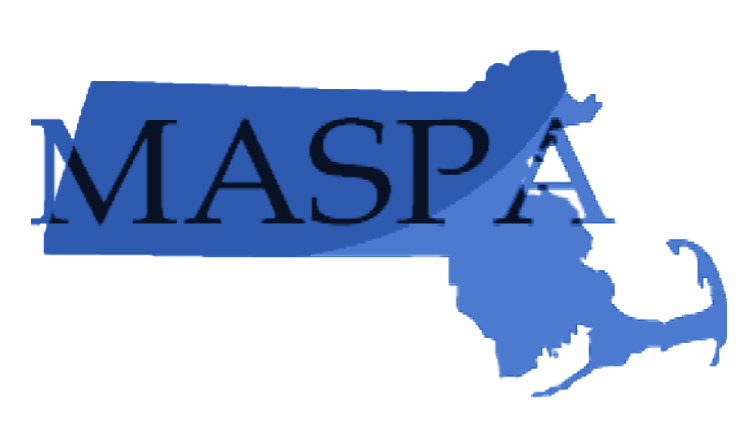 MASPA MEETING, Friday, October 27, 2023                   Best Western, Royal Plaza, Marlborough                   181 Boston Post Rd W, Marlborough, MA 01752                                        8:30AM - 2:30 PM. Agenda:8:30 - 9:00 am Registration and CoffeeMorning Sessions:          9:00 - 9:10 am Welcome and Introduction - President Rob Spiegel and Executive Director Carol Gregory9:15 - 10:15 am  Implicit Bias and Its Impact on Hiring - Dr. Cheryl Butts, Executive Director for Human Resources, Taunton Public  Schools10:15 - 10:30 am  What About Mandatory Trainings?10:30 - 11:30 am Breakout Discussions - Regional Meetings                            Regional Meeting Form Lunch   11:30 am - 12:30 pm Afternoon Session:12:30 pm   What HR needs to know when conducting or participating in an                     employee/student investigation.Michael Joyce,ESQ.   Nuttall, MacAvoy & Joyce, P.C      Complete online Feedback Form  (Note: PDPs will be available for         participants who complete a feedback form and request them.)